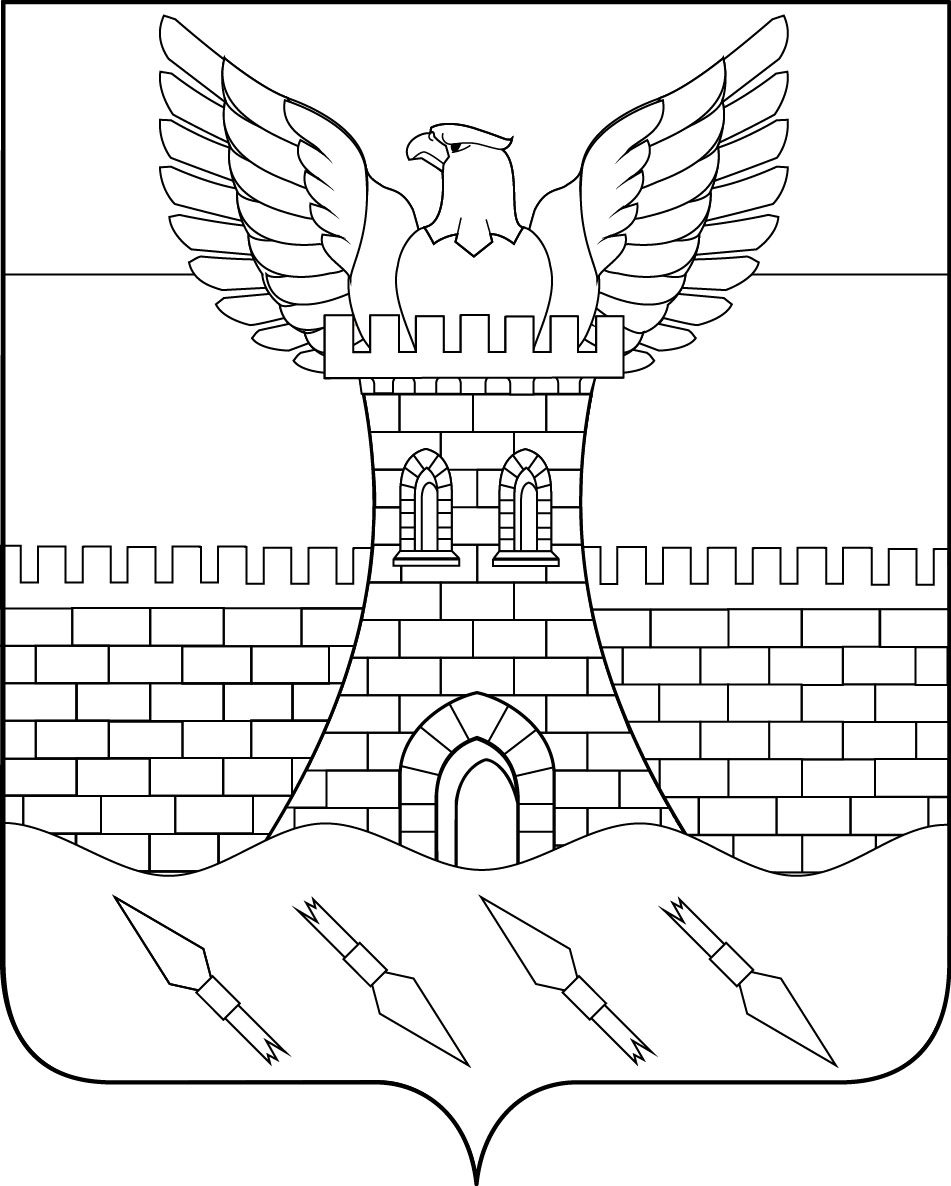 СОВЕТ  ПШЕХСКОГО СЕЛЬСКОГО ПОСЕЛЕНИЯ БЕЛОРЕЧЕНСКОГО РАЙОНА90 СЕССИЯ 4 СОЗЫВАРЕШЕНИЕ от  20.11.2023 года    						                                   № 178ст. Пшехская Об опубликовании проекта решения о внесении изменения в Устав   Пшехского сельского поселения Белореченского района Рассмотрев проект решения о внесении изменения в Устав Пшехского сельского поселения Белореченского района, представленный главой Пшехского сельского поселения Белореченского района, в целях изменения численности депутатов Совета Пшехского сельского поселения Белореченского района, в соответствии с частью 2 статьи 28, статьей 44 Федерального закона от 6 октября 2003 года № 131-ФЗ «Об общих принципах организации местного самоуправления в Российской Федерации», руководствуясь статьей 26 Устава Пшехского сельского поселения Белореченского района, Совет Пшехского сельского поселения, РЕШИЛ:1. Опубликовать (обнародовать) проект решения Совета Пшехского сельского поселения Белореченского района «О внесении изменения в Устав Пшехского сельского поселения Белореченского района» (приложение №1).2. Назначить проведение публичных слушаний по обсуждению проекта решения о внесении изменения в Устав Пшехского сельского поселения Белореченского района на 01 декабря 2023 года. Место и время проведения публичных слушаний: СДК ст. Пшехской, расположенный по адресу: ст. Пшехская, ул. Горького, 12, в 14 часов 00 минут.3. Создать оргкомитет по проведению публичных слушаний по обсуждению проекта решения о внесении изменения в Устав Пшехского сельского поселения Белореченского района (приложение № 2).4. Утвердить порядок учета предложений и участия граждан в обсуждении проекта решения о внесении изменения в Устав Пшехского сельского поселения Белореченского района (приложение № 3).5. Создать рабочую группу по учету предложений по проекту решения о внесении изменения в Устав Пшехского сельского поселения Белореченского района и утвердить ее состав (приложение № 4).6. Общему отделу администрации Пшехского сельского поселения Белореченского района (Козориз И.Г.) опубликовать настоящее решение Совета в установленном порядке.7. Контроль за выполнением решения возложить на комиссию по соблюдению законности и правопорядка, вопросам депутатской этики и регламенту Совета Пшехского сельского поселения Белореченского района (Серганев В.Н.).8. Настоящее решение вступает в силу со дня его официального опубликования.Глава Пшехского сельского поселенияБелореченского района							           М.В. ПильгуевПредседатель Совета Пшехского  сельского поселенияБелореченского района						                    И.Е.ПечкуровПРИЛОЖЕНИЕ 1к решению Совета Пшехскогосельского поселения Белореченского районаот  20 ноября 2023 № 178ПРОЕКТСОВЕТ ПШЕХСКОГО СЕЛЬСКОГО ПОСЕЛЕНИЯ БЕЛОРЕЧЕНСКОГО РАЙОНА___ СЕССИЯ 4 СОЗЫВАРЕШЕНИЕ      От ______________  2023		            	                                                 № ____ст. Пшехская О внесении изменения в Устав Пшехского сельского поселения Белореченского района В целях изменения численности депутатов Совета Пшехского сельского поселения Белореченского района, в соответствии с пунктом 1 части 10 статьи 35, статьей 44 Федерального закона от 6 октября 2003 года № 131-ФЗ «Об общих принципах организации местного самоуправления в Российской Федерации», руководствуясь статьей 26 Устава Пшехского сельского поселения Белореченского района, Совет Пшехского сельского поселения Белореченского района РЕШИЛ:1. Внести в Устав Пшехского сельского поселения Белореченского района, принятый решением Совета Пшехского сельского поселения Белореченского района от 27 апреля 2017 года № 119 (в редакции решения Совета Пшехского сельского поселения Белореченского района от  03 мая 2018  года № 160, от 30 мая 2019 года № 201, от 05 августа 2020 года № 49, от 03 июня 2021 года № 84, от 20 мая 2022 года  № 125, от 05 мая 2023 года № 164),  следующее изменение, изложив часть 1 статьи 24 в следующей редакции:«1. Совет состоит из 10 депутатов, избираемых на муниципальных выборах на основе всеобщего равного и прямого избирательного права при тайном голосовании».2. Контроль за выполнением решения возложить на комиссию по соблюдению законности и правопорядка, вопросам депутатской этики и регламенту Совета Пшехского сельского поселения Белореченского района (Серганев В.Н.).3. Настоящее решение вступает в силу на следующий день после дня его официального опубликования, произведенного после государственной регистрации.При этом, положение части 1 статьи 24 Устава Пшехского сельского поселения Белореченского района (в редакции настоящего решения) применяется к Совету нового созыва (избранному после вступления в силу соответствующей поправки). Глава Пшехского сельского поселенияБелореченского района							          М.В. ПильгуевПредседатель Совета Пшехского  сельского поселенияБелореченского района						                    И.Е.ПечкуровПриложение 2к решению Совета Пшехскогосельского поселенияБелореченского районаот  20 ноября 2023 № 178С О С Т А Воргкомитета по проведению публичных слушаний по проекту решения о внесении изменений и дополнений в Устав Пшехского сельского поселения Белореченского района         1. Березная Людмила Алексеевна – заместитель председателя  Совета Пшехского сельского поселения Белореченского района        2. Серганев Виктор Николаевич - депутат Совета Пшехского сельского поселения Белореченского района        3. Шакиров Руслан Байрамалиевич – заместитель главы администрации  Пшехского сельского поселения Белореченского района.        4. Кривошеева Зоя Николаевна – начальник общего отдела администрации  Пшехского сельского поселения Белореченского района.        5. Козориз Ирина Геннадьевна – ведущий специалист общего отдела администрации Пшехского сельского поселения Белореченского района.        6. Дмитриева Валентина Григорьевна – председатель ТОС.Председатель Совета Пшехского  сельского поселенияБелореченского района						                     И.Е. ПечкуровПриложение 3к решению Совета Пшехскогосельского поселенияБелореченского районаот  20 ноября 2023 № 178ПОРЯДОКучета предложений и участия граждан по обсуждению проекта решения о внесении изменения в Устав Пшехского сельского поселения Белореченский район 1. Население Пшехского сельского поселения Белореченского района с момента опубликования (обнародования) проекта решения о внесении изменения в Устав Пшехского сельского поселения Белореченского района вправе участвовать в его обсуждении в следующих формах:1) проведения собраний граждан по месту жительства;2) массового обсуждения проекта решения о внесении изменения в Устав Пшехского сельского поселения Белореченского района в порядке, предусмотренном настоящим Порядком; 3) проведения публичных слушаний по проекту решения о внесении изменения в Устав Пшехского сельского поселения Белореченского района;4) в иных формах, не противоречащих действующему законодательству. 2. Предложения о дополнениях и (или) изменениях по опубликованному (обнародованному) проекту решения о внесении изменения в Устав Пшехского сельского поселения Белореченского района (далее - предложения), выдвинутые населением, указываются в итоговом документе публичных слушаний, который передается в рабочую группу по учету предложений по проекту решения о внесении изменения в Устав Пшехского сельского поселения Белореченского района (далее – рабочая группа).3 Предложения населения к опубликованному проекту решения о внесении изменений и дополнений в Устав Пшехского сельского поселения Белореченского района могут вноситься в течение 15 дней со дня его опубликования в рабочую группу и рассматриваются ею в соответствии с настоящим Порядком.4. Внесенные предложения регистрируются рабочей группой.5. Предложения должны соответствовать Конституции РФ, требованиям Федерального закона от 06.10.2003 г. № 131-ФЗ «Об общих принципах организации местного самоуправления в Российской Федерации», федеральному законодательству, законодательству Краснодарского края.6. Предложения должны соответствовать следующим требованиям:1) должны обеспечивать однозначное толкование положений проекта  решения о внесении изменения в Устав Пшехского сельского поселения Белореченского района; 2) не допускать противоречие либо несогласованность с иными положениями устава Пшехского сельского поселения Белореченского района.7. Предложения, внесенные с нарушением требований и сроков, предусмотренных настоящим Порядком, по решению рабочей группы могут быть оставлены без рассмотрения.8. По итогам изучения, анализа и обобщения внесенных предложений рабочая группа составляет заключение.9. Заключение рабочей группы на внесенные предложения должно содержать следующие положения:1) общее количество поступивших предложений;2) количество поступивших предложений, оставленных в соответствии с настоящим Порядком без рассмотрения;3) отклоненные предложения ввиду несоответствия требованиям, предъявляемым настоящим Порядком;4) предложения, рекомендуемые рабочей группой к отклонению;5) предложения, рекомендуемые рабочей группой для внесения в текст проекта решения о внесении изменения в Устав Пшехского сельского поселения Белореченского района. 10. Рабочая группа представляет в Совет Пшехского сельского поселения Белореченского района свое заключение и материалы деятельности рабочей группы с приложением всех поступивших предложений. 11. Перед решением вопроса о принятии или отклонении предложений Совет Пшехского сельского поселения Белореченского района в соответствии с регламентом заслушивает доклад председателя Совета Пшехского сельского поселения Белореченского района либо уполномоченного члена рабочей группы о деятельности рабочей группы.          12. Проведение публичных слушаний осуществляется в соответствии с Порядком, утверждённым Решением Совета Пшехского сельского поселения Белореченского района от 07 декабря 2018 года № 176 «О принятии Положения о публичных слушаниях в Пшехском сельском поселении Белореченского района».13. Итоги рассмотрения поступивших предложений с обязательным содержанием принятых (включенных) в проект решения о внесении изменения в Устав Пшехского сельского поселения Белореченского района предложений подлежат официальному опубликованию (обнародованию).Приложение 4к решению Совета Пшехскогосельского поселенияБелореченского районаот  20 ноября 2023 № 178СОСТАВрабочей группы по учету предложений по проекту решения о внесении изменения в Устав Пшехского сельского поселения Белореченского района        1. Березная Людмила Алексеевна – заместитель председателя  Совета Пшехского сельского поселения Белореченского района.        2. Серганев Виктор Николаевич - депутат Совета Пшехского сельского поселения Белореченского района.        3. Шакиров Руслан Байрамалиевич – заместитель главы администрации  Пшехского сельского поселения Белореченского района.         4. Кривошеева Зоя Николаевна – начальник общего отдела администрации  Пшехского сельского поселения Белореченского района.         5. Козориз Ирина Геннадьевна – ведущий специалист общего отдела администрации Пшехского сельского поселения Белореченского района.         6. Дмитриева Валентина Григорьевна – председатель ТОС.